                                                         на 2020 год и на плановый период 2021 и 2022 годов(указывается в соответствии с периодичностью предоставления отчета о выполнении муниципального задания, установленной в муниципальном задании)3. Сведения о фактическом достижении показателей, характеризующих объем и (или) качество работы3.1. Сведения о фактическом достижении показателей, характеризующих качество работы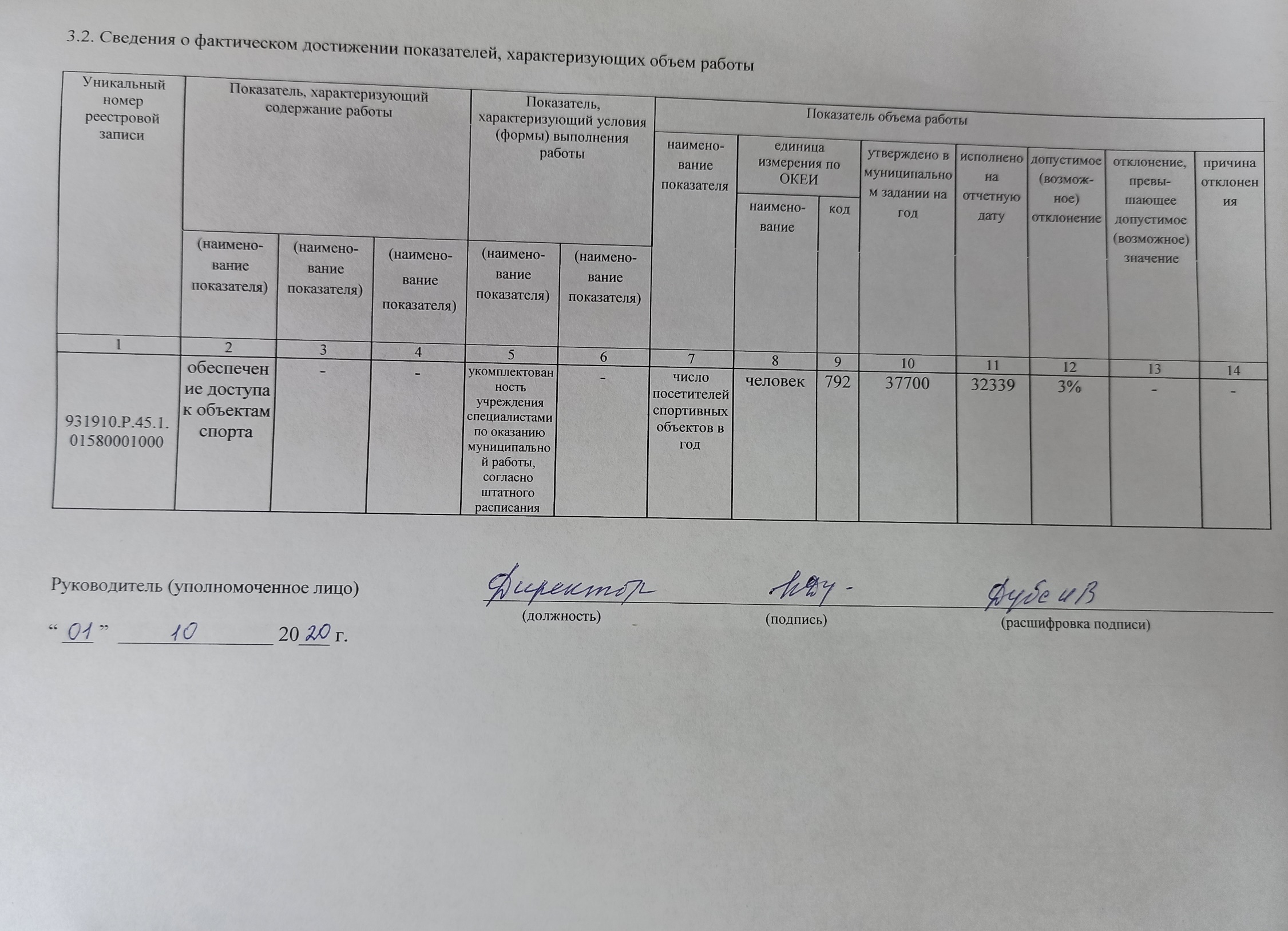 ОТЧЕТ О ВЫПОЛНЕНИИ  МУНИЦИПАЛЬНОГО ЗАДАНИЯ №                                                                                    от «01» октября 2020 г.                                                                                      от «01» октября 2020 г.                                                                                      от «01» октября 2020 г.                                                                                      от «01» октября 2020 г.                                                                                      от «01» октября 2020 г.   КодыКоды Форма по ОКУД0506001 Дата начала действия01.01.2020 Дата окончания действия 31.12.2020а по 0506001  Периодичность: ежеквартально  Периодичность: ежеквартально  Периодичность: ежеквартально  Периодичность: ежеквартально  Периодичность: ежеквартальноЧасть 1. Сведения о выполняемых работах Раздел____1___1. Наименование работы1. Наименование работы1. Наименование работы0158Обеспечение доступа к объектам спортаОбеспечение доступа к объектам спортаОбеспечение доступа к объектам спорта01582. Категории потребителей работы2. Категории потребителей работы2. Категории потребителей работы0158В интересах обществаВ интересах обществаВ интересах общества0158Уникальныйномер реестровой записиПоказатель, характеризующий содержание работыПоказатель, характеризующий содержание работыПоказатель, характеризующий содержание работыПоказатель, характеризующий условия (формы) выполнения работыПоказатель, характеризующий условия (формы) выполнения работыПоказатель качества работыПоказатель качества работыПоказатель качества работыПоказатель качества работыПоказатель качества работыПоказатель качества работыПоказатель качества работыПоказатель качества работыУникальныйномер реестровой записиПоказатель, характеризующий содержание работыПоказатель, характеризующий содержание работыПоказатель, характеризующий содержание работыПоказатель, характеризующий условия (формы) выполнения работыПоказатель, характеризующий условия (формы) выполнения работынаименование показателяединица измерения по ОКЕИединица измерения по ОКЕИутверждено в муниципальном задании на годисполнено на отчетную датудопустимое (возможное) отклонениеотклонение, превышающее допустимое (возможное) значениепричина отклоненияУникальныйномер реестровой записиПоказатель, характеризующий содержание работыПоказатель, характеризующий содержание работыПоказатель, характеризующий содержание работыПоказатель, характеризующий условия (формы) выполнения работыПоказатель, характеризующий условия (формы) выполнения работынаименованиекодутверждено в муниципальном задании на годисполнено на отчетную датудопустимое (возможное) отклонениеотклонение, превышающее допустимое (возможное) значениепричина отклоненияУникальныйномер реестровой записи(наименование показателя)(наименование показателя)(наименование показателя)(наименование показателя)(наименование показателя)наименованиекодутверждено в муниципальном задании на годисполнено на отчетную датудопустимое (возможное) отклонениеотклонение, превышающее допустимое (возможное) значениепричина отклонения1234567891011121314931910.Р.45.1.01580001000обеспечение доступа к объектам спорта--укомплектованность учреждения специалистами   по оказанию муниципальной работы, согласно штатного расписания-наличие обоснованных жалобединица642003%0-